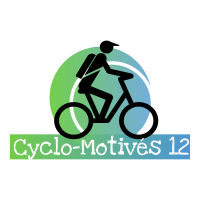 Association Cyclo-Motivés 12				       Maison des Associations Claude Dangles15 Avenue Tarayre  12000 RodezWeb :http://cyclo-motives12.com mail : cyclo.motives12@gmail.com						         Rodez le 02/01/2020									mr Jean Francois GALLIARD									Président Conseil Départemental de l’Aveyron									Place Charles de Gaulle									BP724    12007 RodezMonsieur le président ,Tout d’abord permettez nous au nom des membres de l’association des Cyclo-motivés 12, de vous exprimer notre entière satisfaction sur le dossier de la vélo route vallée du lot V86 au regard de  l’implication du Conseil Départemental sur la mise en œuvre opérationnelle et les moyens votés pour son développement…le prochain enjeux est maintenant le raccordement de la voie verte Espalion/Bertholène à Rodez sur lequel  nous ne manquerons pas de vous faire prochainement des propositions .Nous nous permettons aujourd’hui d’attirer votre attention sur un problème très ancien (2004 ) qui à ce jour n’est toujours pas solutionné et qui sans une volonté politique forte risque de rester en l’état encore de nombreuses années...il s’agit de la piste cyclable en bord de rocade entièrement réalisée et sécurisée qui  permet de relier Olemps au pont de st cloud en bordure de l’Aveyron et par la même d’assurer la jonction avec Rodez…Pensée et élaborée du temps de Marc Censi celle-ci n’a jamais officiellement ouverte pour un problème de sécurité concernant son débouché route de Moyrazes..à l’heure actuelle une simple  barrière en empêche toujours son accès .Coté Rodez , des projets de raccordements existent mais ils sont liés à l’acquisition de foncier ce qui engendre d’importantes dépenses non prioritaires à ce jour…En l’état et en tant que représentant des usagers, nous restons persuadés que des solutions simples existent..à ce propos , nous avons de nombreux exemples nationalement ou des pistes cyclables traversent des nationales sans que cela soit un point de blocage, en tout état de cause  cette sortie est en l’état beaucoup moins dangereuse que n’importe quel franchissement de rond point à vélo sur la rocade de Rodez..De la compétence du Conseil Départemental, nous vous demandons de rouvrir ce dossier en lien avec l’agglomération afin d’étudier ensembles une solution  prompte à résoudre cette problématique locale qui  nous semble prioritaire compte tenu des enjeux , des investissements déjà réalisés et des attentes très fortes des usagers . En espérant trouver auprès de vous un interlocuteur réceptif et bienveillant, veuillez agréer Monsieur Le Président , l’expression de nos sincères salutations									Le bureau de l’association Cyclo-Motivés 12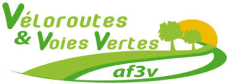 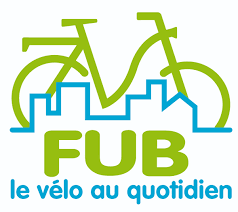 Délégation Départementale AF3V                                                                                                                                   Membre réseau FUB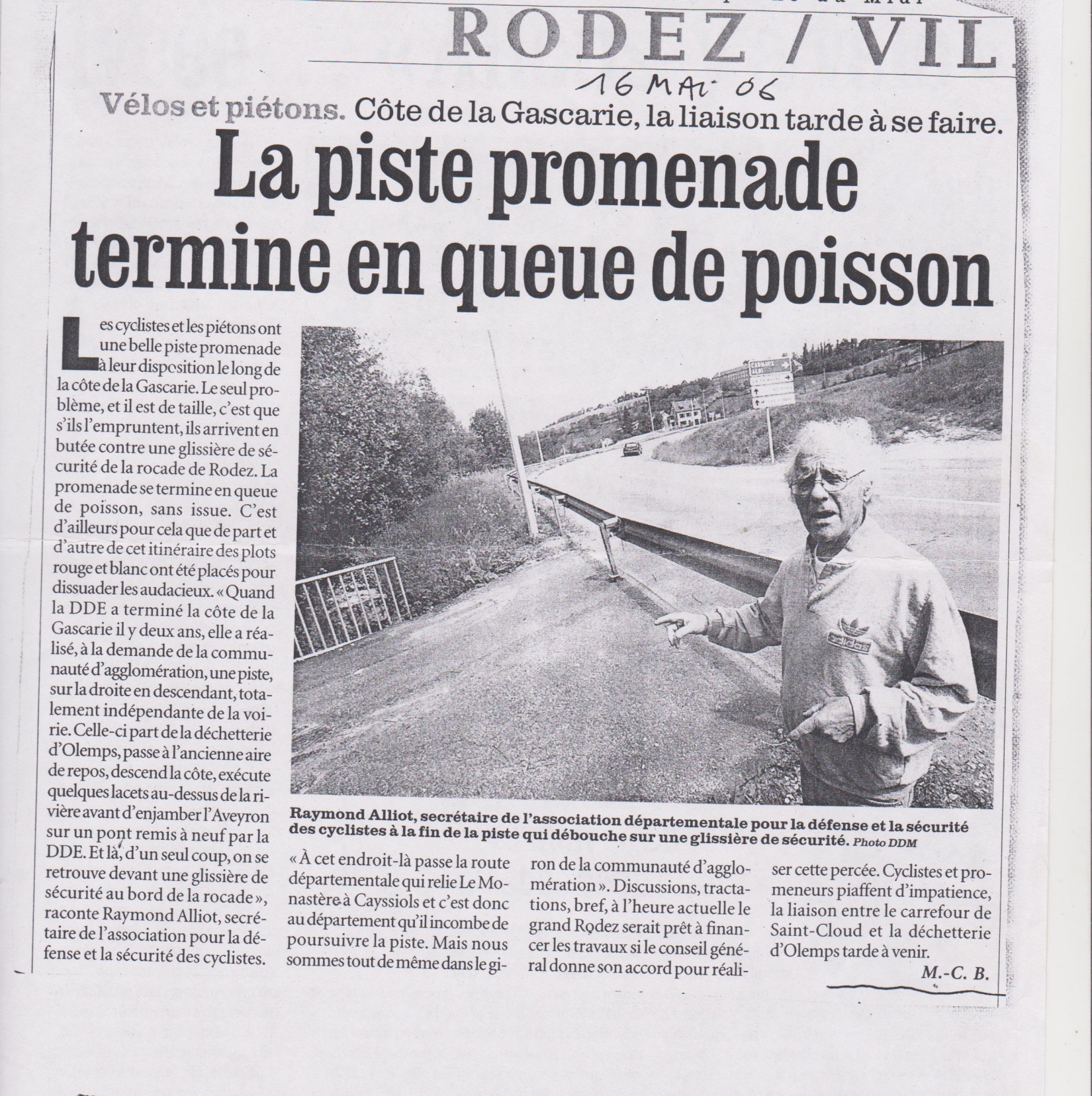 